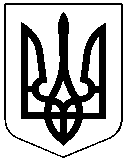 ЧЕРКАСЬКА РАЙОННА РАДАРІШЕННЯ22.12.2023 №26-1/VІІІПро звіт голови Черкаської районної ради	Відповідно до статті 43, пункту 17 частини шостої статті 55 Закону України "Про місцеве самоврядування в Україні", заслухавши і обговоривши звіт голови районної ради Олександра ВАСИЛЕНКА про діяльність за період із 01 грудня 2022 року по 30 листопада 2023 року, у тому числі про виконання Закону України "Про доступ до публічної інформації" та здійснення державної регуляторної політики виконавчим апаратом районної ради, враховуючи погодження постійної комісії з питань регламенту, депутатської етики, забезпечення законності, запобігання корупції та організації роботи районної ради, президії районна рада ВИРІШИЛА:Звіт голови Черкаської районної ради ВАСИЛЕНКА Олександра Ігоровича про діяльність за звітний період взяти до відома.Голова 							Олександр ВАСИЛЕНКОЗВІТголови Черкаської районної ради VІІІ скликання Олександра ВАСИЛЕНКА про діяльність за період із 01 грудня 2022 року по 30 листопада 2023 рокуВідповідно до Закону України "Про місцеве самоврядування в Україні" вашій увазі пропонується щорічний звіт про діяльність голови районної ради, у тому числі – про виконання Закону України "Про доступ до публічної інформації" та здійснення державної регуляторної політики.Протягом звітного періоду районна рада здійснювала свою діяльність відповідно до Конституції України, дотримуючись повноважень та норм, передбачених чинним законодавством України, на підставі планів роботи ради, які складені з урахуванням пропозицій депутатів, постійних комісій.До районної ради обрано 54 депутати. І незважаючи на те, що впродовж звітного періоду персональний склад частково змінився, оскільки 9 депутатів достроково припинили повноваження, в тому числі: чотири депутати від ПОЛІТИЧНОЇ ПАРТІЇ "СЛУГА НАРОДУ", по двоє від Політичної партії Всеукраїнське об`єднання "Батьківщина" та Радикальної партії Олега Ляшка,  та один від Політичної Партії "ГОЛОС". Всього від початку каденції депутатський склад оновився майже на 25 відсотків. Та це не завадило налаштуватися депутатському корпусу на продуктивну роботу,  конструктивну співпрацю і націлитися на конкретний результат. Слід відмітити, що більшість депутатів з усією відповідальністю ставляться до  своїх депутатських  обов’язків, постійно відвідують засідання постійних комісій та пленарні засідання сесій, беруть активну участь в обговоренні питань та підготовці проектів рішень. Діяльність районної ради була спрямована на ефективну реалізацію депутатських повноважень місцевих обранців, активну підтримку Збройних Сил України та громадян, які того найбільше потребують, з максимальним урахування інтересів виборців.Цей рік був досить складним, як для нашого району, так і для кожного з нас, адже в Україні продовжуються воєнні дії.  Районна рада, в межах повноважень, долучалася до питань забезпечення сталого функціонування району в умовах воєнного стану та вирішення питань підтримки обороноздатності країни. На сесіях районної ради опрацьовані та затверджені ряд програм, зокрема:Районна програма "Призовна дільниця";Районна Програма „Про підтримку Черкаського батальйону територіальної оборони в/ч А7324“;Програма протидії тероризму на території Черкаського району;Програма запобігання та реагування на надзвичайні події та ситуації техногенного і природного характеру в Черкаському районі;Районна програма щодо забезпечення житлом учасників  антитерористичної операції/операції об’єднаних сил та деяких інших категорій осіб.Черкаська районна рада використовує всі наявні можливості для підтримки військових та людей, які знаходяться у складному становищі через воєнні дії в країні.Підтримка Збройних Сил України, здійснювалася у межах можливого, із залученням комунальних підприємств, депутатів, працівників виконавчого апарату районної ради. Придбавали майно, амуніцію, інвентар, ліки, медичні матеріали, аптечки, в тому числі: квадрокоптери, тепловізори, мавіки, генератори, ноутбуки, планшети, газові балони та електрообігрівачі, електропили, мотокоси, засоби зв'язку та акумуляторні батареї, військову форму та каски, шини та камери для вантажних автомобілів, системи супутникового інтернету "Starlink", цифрові радіостанції, антени-підсилювачі та повербанки, турнікети, тощо. Радіостанції на фронті — найзручніший інструмент координації всередині підрозділу та між різними військовими для передачі даних, коригування артилерії та інших життєво необхідних комунікацій.Налагоджена активна співпраця з волонтерськими організаціями та підприємцями по вирішенню невідкладних потреб військових, за їх зверненнями, зокрема:Підписаний Меморандум про співпрацю та партнерство з Благодійним фондом "Сучасна Україна". Така співпраця між районною радою і Благодійним фондом дає змогу допомагати нашим захисникам, підтримувати особливо вразливі верстви населення Черкаського району, забезпечувати гуманітарною допомогою постраждалих від російської агресії;Підписано меморандум про партнерство з громадською організацією "Наш батальйон" щодо координації дій по реалізації благодійних проектів у сфері забезпечення життєво важливої допомоги особам, що постраждали від російської військової агресії, забезпечення Збройних Сил України та представників місцевої територіальної оборони захисною амуніцією тощо.Разом з Торецькою міською військовою адміністрацією передано протипролежневі матраци та компресори до них "Третій Черкаській міській лікарні швидкої медичної допомоги", що дало можливість полегшити стан немобільних пацієнтів, зокрема й військовослужбовців.Є також напрацювання разом з громадськими організаціями щодо вирішення проблем ветеранів, реабілітації військовослужбовців, які перенесли моральні та фізичні виснажливі випробування, отримали травми різної тяжкості, зосереджена увага на забезпеченні їхнього лікування, ментального здоров’я і соціалізації. Адже психоемоційний стан людей під час  воєнного стану надзвичайно загострений постійними тривогами, перебуванням рідних у зоні бойових дій, втрата з ними зв'язку, і найгірше втрата рідних. Ще складніше захисникам і захисницям, які пережили жахіття бойових дій, полон тощо. У Черкаському районі планується відкриття простору ментального здоров'я.Депутати Черкаської районної ради, в межах можливостей, допомагають військовим, а також громадянам, які потребують підтримки, на своїх округах. Хочу запевнити, що допомога та сприяння у зміцненні обороноздатності наших захисників буде тривати доти, доки це буде необхідно.  Не залишаються наодинці і сім'ї, які втратили своїх рідних. Так разом із благодійним фондом "Сучасна Україна" організували відпочинок для діток загиблих військових і внутрішньо переміщених осіб на Волині.Черкаська районна рада співпрацює з територіальними громадами щодо підтримки внутрішньо переміщених осіб, багатодітних родин, громадян з інвалідністю. Потребуючі громадяни різних соціальних категорій отримують продуктові набори та засоби гігієни, завдяки благодійному фонду "Карітас Спес", з яким налагоджена співпраця Черкаською районною радою спільно з Польським культурним центром імені Кароля Шимановського. Польські благодійники допомагали тим, хто найбільш потребує у Білозірській, Будищенській, Руськополянській, Степанківській, Сагунівській, Червонослобідській та Черкаській громадах. Благодійний фонд "Карітас Спес" для потреб соціально незахищених громадян також передав центрам первинної медико-санітарної допомоги та лікувальним закладам Черкаського району медикаменти, лікарські препарати, антисептичні та перев'язувальні засоби, підгузки для дорослих.Впродовж звітного періоду проведено чотири сесійних засідання, на яких розглянуто 68 питань порядку денного.Згідно з ст.43 Закону України "Про місцеве самоврядування в Україні" до виключної компетенції районної ради належить затвердження районного бюджету, внесення змін до нього та затвердження звіту про його виконання, а також затвердження цільових програм. Затверджено обсяг доходів районного бюджету Черкаського району на 2023 рік (далі - районний бюджет)  у  сумі 2 740 700 гривень,  в  тому  числі  доходи  загального  фонду районного  бюджету  2 729 700  гривень,  доходи  спеціального  фонду районного бюджету 11 000 гривень. Обсяг видатків районного бюджету - 3 567 400 гривень, в тому числі видатки загального фонду районного бюджету 3 556 400 гривень, видатки спеціального фонду районного бюджету 11 000 гривень.Внесенню питань на розгляд сесії районної ради перебувала кропітка робота, яку проводили депутати із залученням працівників виконавчого апарату районної ради та районної державної адміністрації. Усі питання, які виносили на розгляд сесій, попередньо детально та ретельно опрацьовували на засіданнях постійних комісій районної ради та президії, діяльність яких є важливою складовою роботи районної ради.Як показала практика, левова частка роботи з розгляду питань відбувається саме на засіданнях постійних комісій. Саме там опрацьовуються проекти рішень і програм, готуються відповідні висновки, рекомендації з усіх питань, які потім виносяться на розгляд сесії, здійснюється контроль за їх виконанням. В районній раді створено і працює  п’ять постійних  комісій. Усього протягом звітного періоду проведено 13 засідань постійних комісій, на яких розглянуто 97 питань. На п'яти засіданнях постійної комісії з питань транспорту, зв'язку, комунальної власності та державної регуляторної політики розглянуто 46 питань, на чотирьох засіданнях постійної комісії з питань регламенту, депутатської етики, забезпечення законності, запобігання корупції та організації роботи районної ради розглянуто 36 питань, на трьох засіданнях постійної комісії з питань бюджету, фінансів, інвестиційної політики та економічного розвитку розглянуто 9 питань, на засіданні постійної комісії з питань агропромислового комплексу, земельних відносин, екології та використання природних ресурсів – 6 питань.Територіальним громадам сіл, селищ, міст, районів у містах належить право комунальної власності, зокрема, на підприємства, установи та організації.Районні ради від імені територіальних громад сіл, селищ, міст здійснюють управління об'єктами їхньої спільної власності, що задовольняють спільні потреби територіальних громад.До сфери управління Черкаської районної ради належать:5 (п’ять)  комунальних підприємств:1) Господарське управління експлуатації приміщень Черкаської районної ради;2) Комунальне підприємство теплових мереж Черкаського району;3) Спеціалізоване комунальне підприємство "Райліс";4) Комунальне проектно-виробниче архітектурно - планувальне підприємство "Архбюро" Черкаської районної ради;5) комунальне підприємство "Райтеплоенергія" Черкаської районної ради.1 (одна) комунальна установа - Об’єднаний трудовий архів сільських територіальних громад Черкаського району. Господарське управління експлуатації приміщень Черкаської районної ради забезпечує ефективне використання  майна, що належить до спільної власності територіальних громад Черкаського району, технічне обслуговування будівель, впорядкування відносин, пов’язаних із здійсненням діяльності, спрямованої на збереження майна, впорядкування орендних відносин та забезпечення благоустрою прибудинкових територій.  За пропозицією Смілянської міської ради у вересні 2023 року зі спільної власності територіальних громад Черкаського району з балансу підприємства передано у комунальну власність Смілянської міської територіальної громади всі об’єкти нерухомого майна, що розташовані на території міста Сміла.  У зв’язку зі збитковою діяльністю Підприємства та з метою запобігання накопиченню кредиторської заборгованості у жовтні 2023 року з балансу підприємства передано на баланс Комунального підприємства теплових мереж Черкаського району комплекс будівель по вул. В.Чорновола, 157 в м. Черкаси, громадський будинок з господарськими (допоміжними) будівлями та спорудами по вул. Благовісній,144-А в м. Черкаси та нежитлове приміщення  по вул. Дахнівській,52/1 в м. Черкаси.Станом на грудень 2023 року в господарському віданні підприємства знаходяться лише нежилі приміщення Будинку рад в м. Канів по вул. Олега Кошового, 3 та гаражі.За 2023 рік Підприємством сплачено податків та обов’язкових платежів в сумі 742 661, 60 грн. здійснено витрат на суму – 4 274 498, 58 грн. Заборгованість з виплати заробітної плати відсутня. Комунальне підприємство теплових мереж Черкаського району здійснює фінансово-господарську діяльність спрямовану на одержання прибутку від виробництва, транспортування та постачання теплової енергії споживачам, експлуатації об'єктів теплового господарства. Споживачами підприємства є об’єкти соціальної сфери в населених пунктах Черкаського району: села Червона Слобода, Хутори, Мошни, Руська Поляна, Яснозір'я, Геронимівка.Також підприємство надає послугу з постачання гарячої води КНП "Обласний дитячий протитуберкульозний санаторій "Руська Поляна" Черкаської обласної ради.В зв’язку з передачею на баланс підприємства об'єктів нерухомого майна, що належать до спільної власності територіальних громад Черкаського району, розташованих на території міста Черкаси з метою їх утримання та обслуговування до видів економічної діяльності додані види діяльності щодо комплексного обслуговування та прибирання переданих об'єктів нерухомого майна.З початку 2023 року підприємством сплачено  податків та обов’язкових платежів в сумі 3 491 300 грн.Під час підготовки до опалювального сезону 2023-2024 років:- придбано на аукціонах 2950 кубів деревини на суму 3 113 636 грн.;- придбано 3 твердопаливних котли (потужністю 800 кВт – 2 шт; 500 кВт – 1 шт.) на суму 499 тис. грн. До кінця року планується закупити ще 2 твердопаливні котли (потужністю 1000 кВт та 500 кВт) на очікувану суму 700 тис. грн. - проведені планові роботи з підготовки 7 котелень та топочної по вул. В.Чорновола, 157 в м. Черкаси  на загальну суму 916 700 грн.Також за запитами Збройних Сил України підприємством придбано необхідне обладнання та спорядження на загальну суму 416 015, 91 грн.З початку 2023 року частина чистого прибутку Підприємства становить 724 тис. грн.. За 2023 рік Підприємство очікує отримати чистий прибуток у сумі 3,0 млн. грн.Спеціалізоване комунальне підприємство "Райліс"  створює необхідні умови для збереження, відтворення і раціонального використання 5926,9 гектарів земель лісового фонду, які відповідно до пункту 24 розділу X  "Перехідні положення" Земельного кодексу України належать до комунальної власності територіальних громад Черкаського району.За 2023 рік обсяг чистого доходу від реалізації продукції очікується в сумі 14,3 млн. грн., що більше запланованого на 2,5 млн. грн. або 21%.Підприємство планує отримати за 2023 рік прибуток в сумі 3,3 млн. грн., що більше запланованого на 1,0 млн. грн. або 43 %.Планові показники з чистого прибутку планується перевиконати на 0,8 млн. грн. та забезпечити на рівні 2,7 млн. грн.	За результатами 2023 року планується сплатити до державного бюджету 3,7 млн. грн., до місцевого бюджету - 3,1 млн. грн.Також підприємство не тримається осторонь щодо задоволення запитів Збройних Сил України у забезпеченні українського війська всім необхідним. За звітний період підприємством закуплено військового спорядження на загальну суму 630 317, 00 грн.  Комунальне проектно-виробниче архітектурно - планувальне підприємство "Архбюро" Черкаської районної ради надає послуги населенню по розробці містобудівної документації та об'ємному проектуванню, і здійснює свою діяльність при наявності сертифікованих спеціалістів на відповідні види робіт. В зв’язку з продовженням дії воєнного стану в Україні, постійною загрозою ракетних обстрілів та підвищеною ймовірністю ураження об'єктів нерухомого майна БпЛА звернення населення до Підприємства щодо надання послуг не надходять. Комунальне підприємство "Райтеплоенергія" Черкаської районної ради здійснює оптову торгівлю будівельними матеріалами – піском. З початку 2023 року Підприємство сплатило податків та обов’язкових платежів на суму 660 121, 66 грн.У зв’язку з незаконною реєстрацію Канівською міською радою прав засновника на підприємство, підприємство в період з 07.06.2023 по 30.08.2023 (з моменту незаконної реєстрації до її анулювання) не здійснювало господарської діяльності, тому на кінець року отримати чистий прибуток не планується.На запит Збройних Сил України та згідно з їх розпорядженням з балансу підприємства безоплатно передано водний транспортний засіб човен маломірний Прогрес-2 з двигуном, вартістю 30 866 (тридцять тисяч вісімсот шістдесят шість гривень) 89 копійок. Об’єднаний трудовий архів сільських територіальних громад Черкаського району здійснює централізоване тимчасове зберігання архівних документів Бобрицької, Ліплявської та Степанецької сільських територіальних громад, нагромаджених в процесі документування, що не належать до Національного архівного фонду.Утримання архівної установи здійснюється за рахунок субвенцій зазначених територіальних громад, оскільки, відповідно до законодавства, ними були делеговані районній раді повноваження з її створення.	У звітному періоді суб’єктом державної реєстрації внесено записи про припинення діяльності Територіального центру соціального обслуговування (надання соціальних послуг) Черкаського району та Редакції радіомовлення Черкаського району Черкаської області, рішення про ліквідацію яких було прийнято в грудні 2020 року.	За звітний період укладено 11 договорів оренди нерухомого майна, що належать до комунальної власності, з них: 8 договорів укладено без проведення аукціону та 3 договори укладених за результатами аукціону. Важливим питанням у роботі районної ради є опрацювання документів, За звітний період до районної ради надійшло 678 листів від органів виконавчої влади різних рівнів, місцевого самоврядування, підприємств та організацій різних форм власності. Виконавчим апаратом вжиті заходи по їх своєчасному виконанню. Надіслано 249 ініціативних листів.Впродовж звітного періоду мною, як головою районної ради,  видано 103 розпорядження: з питань основної діяльності районної ради – 61 та – 42 з особового складу.В умовах реформування, розбудови інформаційного суспільства пріоритетним завданням для будь-якого органу влади є налагодження відкритого діалогу з громадськістю та засобами масової інформації. Тому основним принципом інформаційної політики районної ради була і лишається максимальна відкритість у здійсненні функцій місцевого самоврядування.  На мою думку, були створені належні умови для виконання районною радою, кожним депутатом своїх повноважень та повної і ефективної реалізації  своїх прав і обов’язків, визначених Законами України "Про місцеве самоврядування в Україні", "Про статус депутатів місцевих рад" та Регламентом роботи районної ради.У звіті, в його розумних обсягах, неможливо відобразити  всю діяльність районної ради за рік роботи, що минув. Тому, напевно, і стосовно планів майбутнього року також не варто робити гучних заяв. Завершуючи свій звіт, сподіваюсь, що в наступний рік збережеться  активна і тісна взаємодія з усіма гілками влади, депутатським корпусом, структурами різного підпорядкування щодо вирішення нагальних і важливих проблем  району.Вважаю, що серед головних завдань є консолідація зусиль всіх органів місцевої влади, громадських організацій, суспільства в подоланні тих викликів, які ставить перед нами сьогодення.  І в першу чергу  це мобілізація всіх зусиль для надання допомоги підрозділам Збройних Сил України та інших силових структур, які перебувають в місцях ведення бойових дій, підрозділів, які захищають небо на мирною територією.Переконаний, що розв’язувати всі проблеми ми завжди будемо спільно, допомагаючи один одному, проявляючи й надалі людську мудрість та толерантність, попри деякі розбіжності в поглядах та різні політичні переконання. Вірю, що й надалі будемо працювати громадою району для загального добра, злагоди та миру.Щиро дякую депутатам районної ради, головам територіальних громад району, установам і організаціям, усім тим, хто доклав своїх зусиль для забезпечення злагодженої роботи районної ради, підвищуючи тим самим авторитет органів місцевого самоврядування. Хочу висловити, від імені депутатського корпусу районної ради  восьмого скликання слова щирого співчуття всім тим, хто втратив рідних та близьких через воєнні дії. Сьогодні всі ми повинні пам’ятати, що Черкащина перебуває на мирній території України тільки завдяки нашим воїнам – захисникам. Дякую за увагу. 